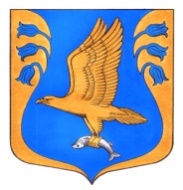 ПОСТАНОВЛЕНИЕот  05.07.2022 г.     № 105В соответствии с требования Водного кодекса Российской Федерации от 03.06.2006 № 74-ФЗ (ред.от 08.12.2020, с изменениями и дополнениям, вступившими в силу с 01.01.2021), федеральным законом  от 07.12.2011№ 416-ФЗ «О водоснабжении и водоотведении» (с изменениями от 01.04.2020 года, редакция, действующая от 01.01.2021 года), Постановления Правительства РФ от 05.09.2013 № 782 (ред. от 22.05.2020) «О схемах водоснабжения и водоотведения» (вместе с «Правилами разработки и утверждения схем водоснабжения и водоотведения», «Требованиями и содержанию схем водоснабжения и водоотведения») ПОСТАНОВЛЯЕТ:Утвердить схему водоснабжения и водоотведения муниципального образования «Куземкинское сельское поселение» муниципального образования «Кингисеппский муниципальный район» Ленинградской области до 2029 года.Разместить настоящее постановление на официальном сайте МО «Куземкинское сельское поселение» в информационно-телекоммуникационной сети «Интернет».Контроль за исполнением данного постановления оставляю за собой.Глава администрацииМО «Куземкинское сельское поселение»                          В.П. КулагинОб утверждении Схемы водоснабжения и водоотведения муниципального образования «Куземкинское сельское поселение» муниципального образования «Кингисеппский муниципальный район» Ленинградской области до 2029 года